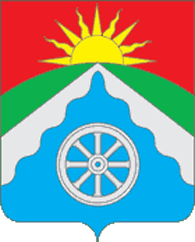 РОССИЙСКАЯ ФЕДЕРАЦИЯОРЛОВСКАЯ ОБЛАСТЬ АДМИНИСТРАЦИЯ ВЕРХОВСКОГО РАЙОНАПОСТАНОВЛЕНИЕ25 декабря 2020 года                                                                                  №  694       п. Верховье«Об утверждении плана работы администрацииВерховского района на  I квартал 2021 года»В целях повышения эффективности деятельности администрации Верховского района Орловской области п о с т а н о в л я ю: 1.Утвердить план работы администрации Верховского районаОрловской области на I квартал 2021 года согласно приложению.             2. Обнародовать  и разместить настоящее постановление  на официальном Интернет- сайте Верховского района ( adminverhov.ru).            3. Постановление вступает в силу  со дня обнародования.4. Контроль за исполнением данного  постановления возложить  наначальника управления  организационно- правовой, кадровой работы, делопроизводства и архива администрации Верховского района Ягупову Л.В.
 Глава  Верховского района                               В. А. Гладских                                                                                                           Приложение                    	                                                                                 к постановлению                                                                                       администрации района № 694                                                                                           от  25 декабря 2020 г.ЗАСЕДАНИЯ ПРИ ГЛАВЕ АДМИНИСТРАЦИИ РАЙОНА28 января1. Об итогах работы с устными  и письменными обращениями граждан, поступившими в администрацию района в 2020  году.                                               Информирует: Карпухина Н.В.- начальник                                                             отдела по делопроизводству управления                                                   организационно- правовой, кадровой работы и                                                делопроизводства администрации Верховского                                                района2.  Об исполнении  муниципальной программы Верховского района «Молодёжь Верховского района на 2014-2020 гг.» в сфере обеспечения молодых семей жильём.                                               Информирует: Гощанская И.Н.- главный                                                специалист отдела по управлению муниципальным                                                имуществом25 февраля1. О плане работы административной  комиссии Верховского района на 2021 год.	                                   Информирует: Поляков Ю.А. – заместитель                                                   главы администрации Верховского района,                                                начальник отдела сельского хозяйства,                                                                 председатель комиссии2. Об обеспечении готовым жильем детей- сирот и детей, оставшихся без попечения родителей.                                                                                                  Информирует: Бирюкова Г. И.- начальник                                                 Управления образования, молодежной                                                                         политики, физической культуры и спорта                                                                       администрации Верховского района25 марта1.Об обеспечении сельхозпредприятий района материально техническими ресурсами и готовности к проведению комплекса весенне- полевых работ.                                                     Информирует: Поляков Ю.А. – заместитель                                                      главы администрации Верховского района,                                                        начальник отдела сельского хозяйства2.  О подготовке к экологическому двухмесячнику на территорииВерховского района.                                               Информирует: Васильева А.А. - главный                                              специалист (эколог) отдела сельского  хозяйства                                                 администрации Верховского района                                              Глава п. Верховье и главы сельских                                                                 поселений (по списку)ОРГАНИЗАЦИОННО-МАССОВЫЕ МЕРОПРИЯТИЯ№ п/пНаименование мероприятияДата проведенияОтветственный исполнительМесто проведения (предполагаемое) Совещание при главе администрации (планёрка)Каждый вторникЯгупова Л.В.Администрация Верховского районаЗаседания при главе администрации района28 января25 февраля25 мартаЯгупова Л.В.Администрация Верховского районаОнлайн конкурс новогодних авторских работ01 декабря 2020 г.-13января 2021 г.Мальцева И.А.Русско-Бродский ДКИгра -викторина«Загадки матушки Зимы».09 январяКлепикова Н.С.Галичинский СКМарафон "Рождественская сказка" в рамках благотворительной акции «Радость добрых дел»( новогоднее видео поздравления учеников худ.самодеятельности Дома культуры (песни, стихи и т.д), адресное вручение новогодних подарков от Деда Мороза и Снегурочки)15 декабря 2020 г.-10 января 2021 г.Мальцева И.А.Русско-Бродский ДКСмотр-конкурс на лучшее новогоднее оформление своего дома «Волшебное превращение»10 декабря 2020г.-30 января 2021г.Мальцева И.А.Русско-Бродский ДК«Рождественский сочельник», кулинарный мастер-класс по сервировки стола и приготовления рождественского обеда из нескольких блюд.05 января- 08 январяМальцева И.А.Русско-Бродский ДКРазвлекательная программа«А у нас Святки».6 январяЗав. клубом Семенихина О.ЛПрусыновский СКВстреча в игровом клубе«Потешки»«Весёлые КоляСКи».6 январяЗав. клуба Семенихина О.ЛПрусыновский СКВечер у самовара «Святокрадостные дни»7 январяЗав. клуба Семенихина О.ЛПрусыновский СКРождественская ярмарка" онлайн местных мастеров и рукодельниц07 январяМальцева И.А.Русско-Бродский ДК«Татьянин день», дисковечер для молодежи25 январяЗаведущий СКСпиридонова В.А.В.Залегощенский СКОнлайн - час истории «Легендарный Сталинград»27 январяМальцева И.А.Колкунова О.С.Русско-Бродская СОШДень воинской славы «Нам не забыть тех дней»27 январяШевлякова В.И.Коньшинский  СК«В сугробах  радости  и  смеха»  Развлекательная программа28 январяКлепикова Н.С.Галичинский СК«Великая поступь Победы»Январь - июньКлепикова Н.С.Галичинский СКФотоконкурс «Зимняя Сказка»январьВнуков В.Н.Верховский ДК Лыжные гонкиянварь- февральДиректора школ Общеобразовательные учрежденияБаскетболянварь- мартЦыбина О.И.ВСШ № 2«День памяти»  к дню разгрома фашистских войск под   Сталинградом02 февраляЗаведующая  СКШевлякова В.И.Губанова Н.ИКоньшинский  СККоньшинскаябиблиотекаТематический проект «Подвиг Сталинграда»02 февраляВнуков В.Н.Верховский ДК Тематическое мероприятие«День всех влюбленных»14 февраляЗаведующая  СКШевлякова В.И.Губанова Н.ИКоньшинский  СККоньшинскаябиблиотекаФото-конкурс для молодежи«Эпидемия любви»14 февраляМальцева И.А.Русско-Бродский ДК«Солдаты России», урок памяти к Дню воина-интернационалиста15 февраляЗаведущий СКСпиридонова В.А.В.Залегощенский СККонцерт художественнойСамодеятельности, посвященный Дню защитника Отечества «Сыны России»22 февраляВнуков В.Н. Верховский ДКПраздничный онлайн-концерт ко Дню Защитников Отечества «Аты-баты, шли солдаты»23 февраляМальцева И.АРусско-Бродский ДК«К подвигу будь готов» к Дню защитника отечества23 февраляЗаведующая  СКШевлякова В.ИКоньшинский  СККонцертная програма   «Сыны России»23 февраляЗаведущий СКСпиридонова В.А.В.Залегощенский СКВолейболфевраль- мартЦыбина О.И.ВСШ № 2Конкурс рисунков и плакатов «Счастье - быть здоровым»мартКлепикова Н.С.Галичинский СК«Для милых дам» концерт к Международному женскому дню6 мартаЗаведующая  СКШевлякова В.ИКоньшинский  СККонцерт-открытка«Все цветы и песни Вам!»07 мартаКлепикова Н.С.Галичинский СКПраздничный концерт «Для самой любимой»07 мартаВнуков В.Н. Верховский ДК«Праздник весны,цветов и любви»Праздничный концертпосвященныйМеждународномуЖенскому дню8 мартаЗав. клубом Семенихина О.ЛПрусыновский СККонцерт «Женское счастье»08 мартаЗаведущий СКСпиридонова В.А.В.Залегощенский СКОнлайн-марафон« Ах, блины мои, блины!»08 марта-14 мартаМальцева И.А.Русско-Бродский ДК«Широкая Масленица»13 мартаВнуков В.Н.Площадь перед Верховским РДКФото-конкурс для детей и подростков «Это моя мама!»01 марта- 08 мартаМальцева И.АРусско-Бродский ДКПраздничный концерт к международному женскому дню 8 марта«Будьте счастливы всегда!»08 марта 18-00Мальцева И.АРусско-Бродский ДКРазвлекательная программа«Сударыня Масленица».13 мартаЗав. клуба Семенихина О.ЛПрусыновский СК«Веселись честной народ, Масленица идет»13 мартаЗаведущий СКСпиридонова В.А.В.Залегощенский СКРазвлекательная программа« Масленица»14 мартаЗаведующая  СКШевлякова В.И.Коньшинский  СКРазвлекательная программа« Масленица пришла»14 мартаКлепикова Н.С.Галичинский СК«Пристрастия уносящие жизнь» устный журнал18 мартаЗаведующая  СКШевлякова В.И.Губанова Н.И.Коньшинский  СККоньшинскаябиблиотека«Учимся культуре демократии» Правовой урок18 мартаКлепикова Н.С.Галичинский СКЛекция – обзор для несовершеннолетних «Секрет здоровья»24 марта Мальцева И.АВрач-терапевтРусско-Бродский ДКДень работника культуры25 мартаВнуков В.Н.Верховский ДКЗаседание межведомственной комиссии по профилактике правонарушенийежеквартальноДанилов С.Н.Филкова Н.М.Администрация Верховского районаЗаседание районной административной комиссииежемесячноПоляков Ю.А.Сидорина  С. А.Администрация Верховского районаЗаседание комиссии по делам несовершеннолетнихежемесячноДанилов С.Н.Филатова Т. А.Администрация Верховского района